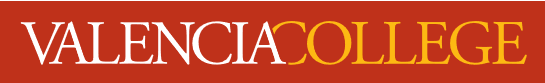 FSS 1203 C Quantity Food Production 1Poinciana CampusCourse Syllabus & Classroom PoliciesFall 2018: August 27th – December 16th 2018  Required Materials/TextbooksClean White Chefs coat close toed slip resistant shoes, hound’s-tooth chef pants that are not skin tight and hemmed, clean apron, a hat.  See uniform requirements posted on Canvas.On Cooking, 5thed. Updated.  Labensky, Hause, & Martel.  ISBN 10:0-13-345855-5Binder and loose leaf paper to maintain all work, handouts, & activities:  Course Syllabus, Notepaper, Handouts, Assignments.Note pad for lab days Knife kit/ Chef tools in a caseQUANTITY FOOD PRODUCTION 1 OVERVIEWIntroduces students to the world of culinary arts and baking and pastry by exposing them to various preparations, cooking, baking and serving techniques while adhering to food safety handling procedures.  This class is an overview of many topics and will acquaint students with the many dishes and preparation that are in existent.  This course focuses on enhancing a student’s ability to cook and prepare a variety of foods.  Course DescriptionDescribe the correct hand washing procedures for food service employeesList the 6 steps in manual cleaning and sanitizing.Safely use a knife to execute precision knife skillsPrepare a stock from scratchLearn and prepare the 5 mother saucesLearn and prepare cold sauces such as mayonnaise and vinaigretteLearn the about seasonality and ripeness of fruits and vegetablesPrepare soups from scratchPrepare a plate from scratch that includes properly prepared starches, vegetables, and proteins, with sauces and garnishes.Les Cuissions (the 7 different styles of cooking methods)Preparations of breakfast foodMajor Learning Outcomes:  The 6 PsThis class occurs in the second section of a student’s education.  Pre-or co-requests may be required to enroll or complete this class.  At the end of the course, students will be able to know their way around a kitchen utilizing various equipment incorporating safety and sanitation protocols.  They will begin to have an understanding of all the cooking techniques and what it takes to do these in a professional kitchen.  Students will compare and contrast the different methods of organizing a station based on the mis en place of recipes and/or menu’s.Core Competencies of a Valencia GraduateValencia’s Student Core Competencies are complex abilities that are essential to lifelong success.  This course will help you develop and demonstrate the abilities to: (1) think clearly, critically, and creatively; (2) communicate with others verbally and in written form; (3) make reasoned value judgments and responsible commitments; and (4) act purposefully, reflectively, and responsibly.  Due to the nature of these global competencies, many problems activities will be presented in the context of an application.  These applications will require students to select appropriate information from the problem and communicate effectively how to arrive at an appropriate solution for the problem.CanvasSignificant portions of this course may take place online using Canvas. It is recommended that you review the tutorials before beginning this material, and set up your phone or e-mail to give alerts for Canvas.  For details, contact Canvas support: 407-582-5600.COURSE CLASSROOM POLICIESAttendanceYou are expected to attend all class meetings of all courses for which you are registered. Regular attendance and regular class participation are significant factors that promote success in college.  Therefore, attendance is required for every class:Arrive ON TIME, complete all assignments, and remain in the class for the entire time except for scheduled breaks.Three (3) absences without adequate excuses and documentation may result in withdrawal from the course.  Students who do not maintain regular attendance will be withdrawn by the professor unless other arrangements have been made with the professor.  Missing the equivalent of more than three classes for any reason, other than absences excused in accordance with Valencia’s policies, is excessive and a basis for withdrawal.  Students are responsible for all work presented when they are absent, and are also responsible for any announcements made in class.  Communication is critical when you are unable to attend class.  If you miss a class due to an emergency, it is your responsibility to find out what was missed by communicating!  Please call or email so that we can work together to help you get caught up.“No Show” StatusClass attendance is required beginning with the first class meeting. If you do not attend the first class meeting, you may be withdrawn from the class as a “no show.” Students who are not actively participating in an online class and/or do not submit the first assignment by the scheduled due date must be withdrawn by the instructor at the end of the first week as a "no show". If you are withdrawn as a “no show,” you will be financially responsible for the class and a final grade of “WN” will appear on your transcript for the course.Tardiness/Talking/Other Class DisruptionsTardiness is considered rude so please be on time to every class.  Students who persist on being tardy or leaving early will be dealt with on an individual basis.  Additionally, talking to others or leaving the room during a presentation or lecture is unacceptable.  Questions during class are always accepted as long as they are relevant to the lecture.  Persistent disruption will be cause for removal from the classroom. You will be given a break during the class so please plan accordingly.Class Preparation/Make Up & Late WorkStudents are expected to bring all course materials, book, pencil/pen, and paper to each and every class.  Students must provide their own Chefs’ tools, unless otherwise notedReading assignments MUST BE COMPLETED PRIOR TO THE CLASS PERIOD FOR WHICH THEY ARE DUE.  Class discussion is based on reading and informed participation in discussion is expected. Writing and/or other homework will often accompany reading assignments and are due at the beginning of the class period.  Assignments WILL NOT be accepted late without proper documentation of an emergency (illness, jury duty, etc.) and this will be at the discretion of the professor.  Otherwise, students will receive a zero (0).Hastily written work, without depth or thought, will be returned with a deadline to be redone with points deducted.  A zero will be given if the assignment is not resubmitted.  Technology problems are no excuse for lateness (for example: “My printer broke…ran out of ink…etc.).  Please use the computer labs on campus, when needed. Electronic DevicesAll electronic devices MUST BE TURNED OFF during class unless otherwise instructed. This also means no beeping, buzzing, or vibrating sounds, NO headphones, and NO texting.  If you have an emergency situation that requires your cell phone to be on, please notify your professor at the beginning of class.Class ParticipationYou should consider being a student as a full-time job.  You should attend all classes, study sessions, participate in class, ask relevant questions, turn in assignments when they are due, and ask for help when needed from a professor, tutor, or another student.CommunicationPlease regularly check your emails and announcements on Canvas.Note to International Students (F-1or J-1Visa):Please be advised that withdrawal from this course due to attendance may result in the termination of your visa status if you fall below the full-time enrollment requirements of 12 credit hours.  Consult the International Student Service office for more information.EVALUATION AND GRADINGEvaluation and Course GradingCourse evaluation is divided into four categories; together these categories will comprise the final grade.Classroom attendance 35%Project or Case studies: 20%Progress Tests/presentations: 15%Final Exam: 30%Rubrics for assignments and evaluations are available on Canvas. A few copies will be available during lecture and lab daysGrading Scale & EvaluationThe sum of points earned throughout the course will determine a letter grade as follows:   A = 1000-900 	B = 899-800	C = 799-700	D = 699-600	F = below 599Make-up Exams: Make-up exams will be given only for emergency situations provided the instructor is notified in advance. Upon your absence and its approval, the exam will be placed in the testing center. Exams must be made up before the next class meeting. Any test missed will have adverse effect on your grade, and make-up test will not be given unless approved by the Professor prior to the date of schedule test. Final exam is required!  A no show on that day will result in an F for the session.Homework and Quizzes: Home-works and quizzes cannot be made up. If a student is absent, it is his/her responsibility to contact a class member, obtain the assignment and come to the next class meeting prepared.  If a student is absent the day of a quiz, they will receive a zero. Late project and/or assignments will be penalized 5 points per day late.Grading Scale & EvaluationThe sum of points earned throughout the course will determine a letter grade as follows:   A = 1000-900 	B = 899-800	C = 799-700	D = 699-600	F = below 599COURSE ASSIGNMENTSCourse Assignments & Point Values A detailed description of each assignment will be provided to students along with the breakdown of the assignment criteria and point value.  This will allow students to clearly identify where points were lost for areas of improvement in future assignments. This information can be found in Canvas.Extra Credit AssignmentsPlease talk to your instructor about Extra Credit opportunities VALENCIA COLLEGE POLICIESImportant Valencia Website LinksCollege Calendar:  http://valenciacollege.edu/calendar/  Important Dates & Deadlines http://valenciacollege.edu/calendar/documents/Important-Dates-Calendar-2017-2018.pdf Final Exam Schedule: http://valenciacollege.edu/calendar/FinalExam.cfm College Catalog:  http://valenciacollege.edu/catalog/ Valencia Policy and Procedures:  http://valenciacollege.edu/generalcounsel/policy/1FERPA:  http://valenciacollege.edu/ferpa/ Important Course and College Dates (Fall 2018)NOTE:  There might be several errors in the printed version of the Important Dates and Calendar Deadlines document.  Please visit the following website for the most accurate dates in the 2018-2019 academic year: http://valenciacollege.edu/calendar/documents/Important-Dates-Calendar-2018-2019.pdfWithdrawal PolicyThe withdrawal deadline for Fall 2018 receiving a non-punitive grade of “W” is September 04,2018. During a first or second attempt in the same course at Valencia, if you with withdraw or are withdrawn by the professor, you will receive a W (Withdrawn).  You will not receive credit for the course, and the W will not be calculated in your grade point average; however, the enrollment will count in your total attempts in the specific course.  Students are not permitted to withdraw after the withdrawal deadline.  A professor may withdraw you up to the beginning of the final exam period for violation of the class attendance policy in which case you will receive a grade of W.Student Code of ConductValencia College is dedicated not only to the advancement of knowledge and learning but it is concerned with the development of responsible personal and social conduct.  By enrolling at Valencia College, a student assumes the responsibility for becoming familiar with and abiding by the general rules of conduct.  The primary responsibility for managing the classroom environment rests with the faculty.  Students who engage in any prohibited or unlawful acts that result in disruption of a class may be directed by the faculty member to leave the classroom.  Violation of any classroom or Valencia’s rules may lead to disciplinary action up to and including expulsion from Valencia.  Disciplinary action could include being withdrawn from class, disciplinary warning, probation, suspension, expulsion, or other appropriate and authorized actions.  You will find the Student Code of Conduct in the current Valencia Student Handbook.You are expected to do all your own work on all tests.  Giving or receiving information concerning exam content is considered cheating.  In NO instance will cheating of any type be tolerated.  All work must be your own; any student involved in cheating or plagiarism (including the use of another student’s work) may receive a grade of “F” on a specific assignment, examination, or project, or may be assigned a grade of “F” for the course.  The professor (s) reserves the right to determine penalties within Valencia College's academic honesty policies. In addition, please follow college policy relating to children on campus.  Please make arrangements for childcare outside the classroom.Academic HonestyEach student is required to follow Valencia policy regarding academic honesty.  All work submitted by students is expected to be the result of the student’s individual thoughts, research, and self-expression unless the assignment specifically states “group project.”  Any act of academic dishonesty will be handled in accordance with Valencia policy as set forth in the Student Handbook and Catalog. At Valencia, we expect the highest standards of academic honesty. Academic dishonesty is prohibited in accordance with policy 6Hx28: 8-11 upheld by the Vice President of Student Affairs (http://valenciacollege.edu/generalcounsel/policy/).   Academic dishonesty includes, but is not limited to, plagiarism, cheating, furnishing false information, forgery, alteration or misuse of documents, misconduct during a testing situation, and misuse of identification with intent to defraud or deceive.  Students shall take special notice that the assignment of course grades is the responsibility of the student's individual professor. When the professor has reason to believe that an act of academic dishonesty has occurred, and before sanctions are imposed, the student shall be given informal notice and an opportunity to be heard by the professor. Any student determined by the professor to have been guilty of engaging in an act of academic dishonesty shall be subject to a range of academic penalties as determined by the professor. These penalties may include, but not be limited to, one or more of the following: loss of credit for an assignment, examination, or project; reduction in the course grade; or a grade of "F" in the course. At the option of the professor, the appropriate administrator of the campus may be furnished with written notification of the occurrence and the action taken. If such written notice is given, a copy shall be provided to the student.  Students guilty of engaging in a gross or flagrant act of academic dishonesty or repeated instances of academic dishonesty shall also be subject to administrative and/or disciplinary penalties that may include warning, probation, suspension, and/or expulsion from the college.Internet Research StatementBecause of the variety of sources, ease of publication, lack of central control and proliferation of commercial information on the free Internet, it is often hard to tell if the information is reliable.  Many sites contain research and information of high quality.  However, unlike traditional print publications or library-based electronic resources, there is usually no process of peer review, nor is there an editor verifying the accuracy of information presented on the Internet. There are an increasing number of sites containing information that may be incomplete, anonymously written, out-of-date, biased, fraudulent, or whose content may not be factual. Students should, therefore, use caution in use of the free Internet for their research needs.  For academic topics that are addressed in scholarly literature, use of electronic databases or visiting the library may better meet your needs.  However, each professor makes the final determination of what is or is not accepted as a valid source so review the syllabus for specific guidelines from your professor.Students with DisabilitiesStudents with disabilities who qualify for academic accommodations must provide a letter from the Office for Students with Disabilities (OSD) and discuss specific needs with their professor, preferably during the first two weeks of class.  http://valenciacollege.edu/osd/  Student Assistance ProgramValencia College is interested in making sure all our students have a rewarding and successful college experience.  To that purpose, Valencia students can get immediate help with issues dealing with stress, anxiety, depression, adjustment difficulties, substance abuse, time management as well as relationship problems dealing with school, home or work.  BayCare Behavioral Health Student Assistance Program (SAP) services are free to all Valencia students and available 24 hours a day by calling (800) 878-5470. Free face-to-face counseling is also available.DisclaimerThe syllabus, assignments, and due dates are subject to change at the discretion of the professor.PROFESSOR:  	Chef Juan AlamoREGULAR OFFICE:  Poinciana Campus Room 1-112COFFICE PHONE:  407-582-6083Remind App:  Text @PNCFoodBuz to 81010EMAIL:  jalamo8@valenciacollege.edu		CRN: 17133		CREDIT HOURS:	 3PREREQUISITES: FSS2201, FSS 2251	CLASS MEETINGS: Monday and Wednesday 7 PM - 9:45 PMLN ADVISING HOURS:  See schedule posted on office door	Major TopicAssignmentAssignmentAssignmentAssignmentDueDuePointsEarnedIntroduction Syllabus review, Kitchen tour, lectures on culinary history and trends.Syllabus review, Kitchen tour, lectures on culinary history and trends.Syllabus review, Kitchen tour, lectures on culinary history and trends.Syllabus review, Kitchen tour, lectures on culinary history and trends.08/2708/275The kitchen and YouLecture on equipment/ Demo, Lab activity.Lecture on equipment/ Demo, Lab activity.Lecture on equipment/ Demo, Lab activity.Lecture on equipment/ Demo, Lab activity.08/2908/2910Knife SkillsLecture on tools/ DemoLab: Knife Skills (individual)Lecture on tools/ DemoLab: Knife Skills (individual)Lecture on tools/ DemoLab: Knife Skills (individual)Lecture on tools/ DemoLab: Knife Skills (individual)09/0309/0310StocksKnife skills (individual) Homework: research, and study recipes on Stocks (handout and point of reference will be issued prior to lab).Knife skills (individual) Homework: research, and study recipes on Stocks (handout and point of reference will be issued prior to lab).Knife skills (individual) Homework: research, and study recipes on Stocks (handout and point of reference will be issued prior to lab).Knife skills (individual) Homework: research, and study recipes on Stocks (handout and point of reference will be issued prior to lab).09/0509/0515Stocks for glazing/Aspic and applications Lecture on stocks/ Demo, Lab: Stocks (class)Lecture on stocks/ Demo, Lab: Stocks (class)Lecture on stocks/ Demo, Lab: Stocks (class)Lecture on stocks/ Demo, Lab: Stocks (class)09/1009/105Proper handling Assignment; Knives labeled/ markedAssignment; Knives labeled/ markedAssignment; Knives labeled/ markedAssignment; Knives labeled/ marked09/1209/1220SaucesLecture on Grand Sauces and Derivatives/HWLecture on Grand Sauces and Derivatives/HWLecture on Grand Sauces and Derivatives/HWLecture on Grand Sauces and Derivatives/HW09/1709/175Demo, Lab:  Sauces (pairs) Demo, Lab:  Sauces (pairs) Demo, Lab:  Sauces (pairs) Demo, Lab:  Sauces (pairs) 09/1909/1915SoupsLecture soups/ Homework:  Lab 4 recipesLecture soups/ Homework:  Lab 4 recipesLecture soups/ Homework:  Lab 4 recipesLecture soups/ Homework:  Lab 4 recipes09/2409/2415Demo, Lab: Soups (pairs)Demo, Lab: Soups (pairs)Demo, Lab: Soups (pairs)Demo, Lab: Soups (pairs)09/2609/265Quiz 1Quiz 1Quiz 1Quiz 110/0110/0150		Composed SaladsLecture/ Demo, Lab: Salads (individual, partner and class work)Lecture/ Demo, Lab: Salads (individual, partner and class work)Lecture/ Demo, Lab: Salads (individual, partner and class work)Lecture/ Demo, Lab: Salads (individual, partner and class work)10/0310/0315Lecture on contemporary salads/ Homework:  Lab 5 recipesLecture on contemporary salads/ Homework:  Lab 5 recipesLecture on contemporary salads/ Homework:  Lab 5 recipesLecture on contemporary salads/ Homework:  Lab 5 recipes10/0810/085StarchesLecture/ Demo, Lab: Starches (individual)Lecture/ Demo, Lab: Starches (individual)Lecture/ Demo, Lab: Starches (individual)Lecture/ Demo, Lab: Starches (individual)10/1010/105Quiz 2Quiz 2Quiz 2Quiz 210/1510/1515Homework:  Lab 6 recipesHomework:  Lab 6 recipesHomework:  Lab 6 recipesHomework:  Lab 6 recipes10/1710/1735Veg Cookery/ ChickenHomework:  Lab 7 recipesHomework:  Lab 7 recipesHomework:  Lab 7 recipesHomework:  Lab 7 recipes10/2210/2215Lecture/ Demo, Lab: veg/ chicken cookery (individual)Lecture/ Demo, Lab: veg/ chicken cookery (individual)Lecture/ Demo, Lab: veg/ chicken cookery (individual)Lecture/ Demo, Lab: veg/ chicken cookery (individual)10/2410/245Veg Cookery/ ChickenDemo, Lab: veg/ chicken cookery (pairs)Demo, Lab: veg/ chicken cookery (pairs)Demo, Lab: veg/ chicken cookery (pairs)Demo, Lab: veg/ chicken cookery (pairs)10/2910/2915Homework:  Lab 8 recipesHomework:  Lab 8 recipesHomework:  Lab 8 recipesHomework:  Lab 8 recipes10/3110/315Herb/Spice ID/ pastaLecture/ Demo, Lab: pasta (individual) Homework:  Lab 9 recipesLecture/ Demo, Lab: pasta (individual) Homework:  Lab 9 recipesLecture/ Demo, Lab: pasta (individual) Homework:  Lab 9 recipesLecture/ Demo, Lab: pasta (individual) Homework:  Lab 9 recipes11/0511/05    20Portfolio ComponentArchive your progression and atttributesArchive your progression and atttributesArchive your progression and atttributesArchive your progression and atttributes11/0711/07200Simple Salads/ potpieLecture/ Demo, Lab: Salads/ potpie (individual)Lecture/ Demo, Lab: Salads/ potpie (individual)Lecture/ Demo, Lab: Salads/ potpie (individual)Lecture/ Demo, Lab: Salads/ potpie (individual)11/1211/1215Homework:  Lab 10 recipesHomework:  Lab 10 recipesHomework:  Lab 10 recipesHomework:  Lab 10 recipes11/1411/145SandwichesLecture/ Demo, Lab: Sandwiches (pairs)Lecture/ Demo, Lab: Sandwiches (pairs)Lecture/ Demo, Lab: Sandwiches (pairs)Lecture/ Demo, Lab: Sandwiches (pairs)11/1911/1915Homework:  Lab 11 recipesHomework:  Lab 11 recipesHomework:  Lab 11 recipesHomework:  Lab 11 recipes11/2611/265Quiz 3Quiz 3Quiz 3Quiz 311/2811/2850BreakfastLecture soups/ Demo, Lab: Breakfast (partner work and class work)Lecture soups/ Demo, Lab: Breakfast (partner work and class work)Lecture soups/ Demo, Lab: Breakfast (partner work and class work)Lecture soups/ Demo, Lab: Breakfast (partner work and class work)12/0312/0315Homework:  Lab 12 recipesHomework:  Lab 12 recipesHomework:  Lab 12 recipesHomework:  Lab 12 recipes12/512/55PracticalShowcasing techniques and skills/Good LuckShowcasing techniques and skills/Good LuckShowcasing techniques and skills/Good LuckShowcasing techniques and skills/Good Luck12/1012/10100Final ExamThe finale written assessment/Good LuckThe finale written assessment/Good LuckThe finale written assessment/Good LuckThe finale written assessment/Good Luck12/1212/12300TOTALTOTALTOTALTOTALTOTAL1000 August 27: Classes begin September 3: College closed September 4: Drop/Refund deadline (midnight) September 14: Change of Program deadline October 9: No Classes PNC, OSC, LNA campuses October 14: Halfway through the semester! October 18: Spirit Day November 9: Withdrawal deadline November 11-17: International Education Week November 21-23: College Closed December 2-8: Last week of classes December 9- 16:  Final Exams December 17: Grades due December 18 Grades viewable in Atlas December 21 – January 1:  College Closed